В соответствии с п.п.1,2 ст. 14 Устава Эльбарусовского сельского поселения Мариинско-Посадского района Чувашской Республики и Порядком проведения о публичных слушаниях, утвержденным решением Собрания депутатов Эльбарусовского сельского поселения от 02.04.2008 № 28/3 постановляю:1. Назначить публичные слушания по обсуждению проекта решения Собрания депутатов Эльбарусовского сельского поселения «О внесении изменений в Устав Эльбарусовского сельского поселения Мариинско-Посадского района Чувашской Республики от 24.11.2014 № 65/1»на 20.12.2018 г. и провести их в здании Эльбарусовского центрального сельского дома культуры в 14 часов 00 минут.2. Настоящее постановление подлежит официальному опубликованию.Глава Эльбарусовского сельского поселения                           О.В.ГеронтьеваПРОЕКТО внесении изменений в Устав Эльбарусовского сельского поселения Мариинско-Посадского района Чувашской Республики В целях приведения   Устава Эльбарусовского сельского поселения Мариинско-Посадского района Чувашской Республики, принятого решением Собрания депутатов Эльбарусовского сельского поселения Мариинско-Посадского района Чувашской Республики от 24 ноября 2014 г. № 65/1 (с изменениями, внесенными решениями Собрания депутатов Эльбарусовского  сельского поселения от 27.06.2015 №77/1, от 07.09.2015   № 80/1, от 09.08.2016 №16, от 08.02.2017 №  26/1, от 30.08.2017 №34, от 22.01.2018 №43, от 20.06.2018 №52)  в соответствии с Федеральным законом от 29.07.2018 г. № 244-ФЗ «О внесении изменений в Федеральный закон от 06.10.2003 № 131- ФЗ «Об общих принципах организации местного самоуправления в Российской Федерации» в части права органов местного самоуправления муниципального района на осуществление мероприятий по защите прав потребителей»Собрание депутатов Эльбарусовского  сельского поселения Мариинско-Посадского района Чувашской Республики  р е ш и л о:	1. Внести в Устав Эльбарусовского сельского поселения Мариинско-Посадского района Чувашской Республики, принятый решением Собрания депутатов Эльбарусовского сельского поселения Мариинско-Посадского района Чувашской Республики от 24 ноября 2014 г. № 65/1 (с изменениями, внесенными решениями Собрания депутатов Эльбарусовского  сельского поселения от 27.06.2015 №77/1, от 07.09.2015   № 80/1, от 09.08.2016 №16, от 08.02.2017 №  26/1, от 30.08.2017 №34, от 22.01.2018 №43, от 20.06.2018 №52),  следующие изменения:1.1. Часть 1 ст. 8 дополнить пунктом 16 следующего содержания:«осуществление мероприятий по защите прав потребителей, предусмотренных Законом Российской Федерации от 7 февраля 1992 года № 2300-1 «О защите прав потребителей».»2. Настоящее решение вступает в силу после его государственной регистрации и официального опубликования в печатном средстве массовой информации «Посадский вестник»Председатель Собрания депутатовЭльбарусовского сельского поселения                                                  Л.П.Доброва Чувашской РеспубликиГлава Эльбарусовского сельского поселения                                        О.В.ГеронтьеваЧувашской Республики   ЧĂВАШ РЕСПУБЛИКИСĔНТĔРВЁРРИ РАЙОНЕХУРАКАССИ ЯЛ ПОСЕЛЕНИЙĔНПУСЛАХЕЙЫШĂНУ     «  19 » чӳк 2018 ҫ  №  77               Хуракасси ялĕ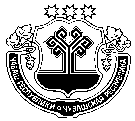 ЧУВАШСКАЯ РЕСПУБЛИКАМАРИИНСКО-ПОСАДСКИЙ РАЙОНГЛАВАЭЛЬБАРУСОВСКОГО СЕЛЬСКОГО ПОСЕЛЕНИЯПОСТАНОВЛЕНИЕ«19»   ноября  2018 г. № 77	 деревня Эльбарусово	О назначении публичных слушаний по обсуждению проекта решения Собрания депутатов Эльбарусовского сельского поселения «О внесении изменений в Устав Эльбарусовского сельского поселения Мариинско-Посадского района Чувашской Республики от 24.11.2014 № 65/1ЧĂВАШ РЕСПУБЛИКИ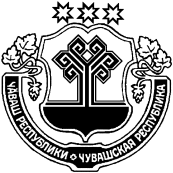 СĔНТĔРВĂРРИ РАЙОНĚЧУВАШСКАЯ РЕСПУБЛИКАМАРИИНСКО-ПОСАДСКИЙ РАЙОНХУРАКАССИ  ПОСЕЛЕНИЙĚН ДЕПУТАТСЕН ПУХĂВĚ ЙЫШĂНУ2018 ҫ № Хуракасси ялӗСОБРАНИЕ ДЕПУТАТОВЭЛЬБАРУСОВСКОГО СЕЛЬСКОГО  ПОСЕЛЕНИЯРЕШЕНИЕ2018 г № д.Эльбарусово